　　附件：　　2. 不同类型区的氮肥施用上限推荐指标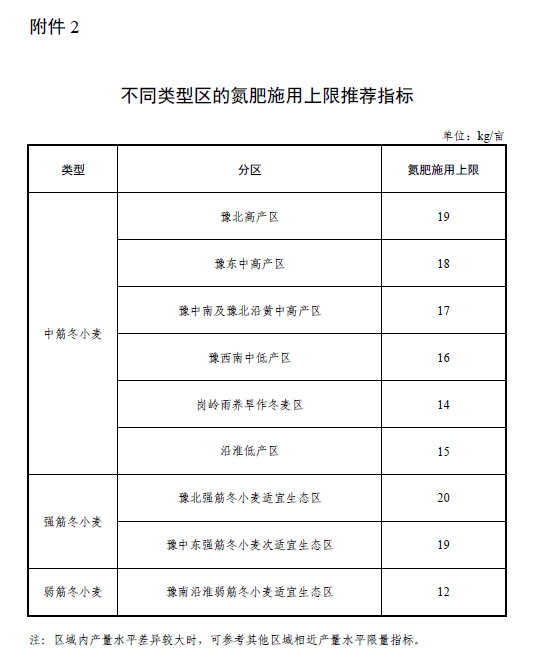 